BLK16CV3-0330-WIFI-ZS-V2_01接口说明接口说明表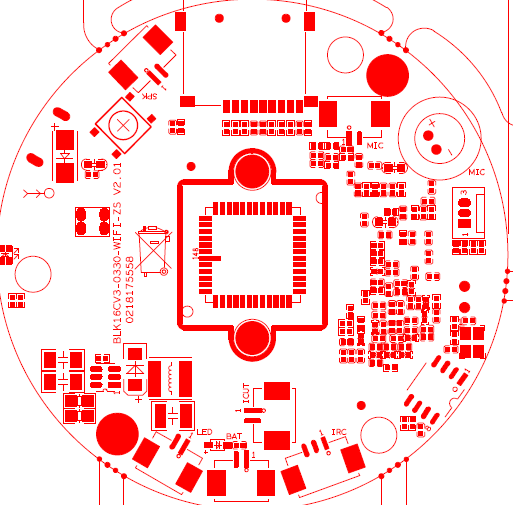 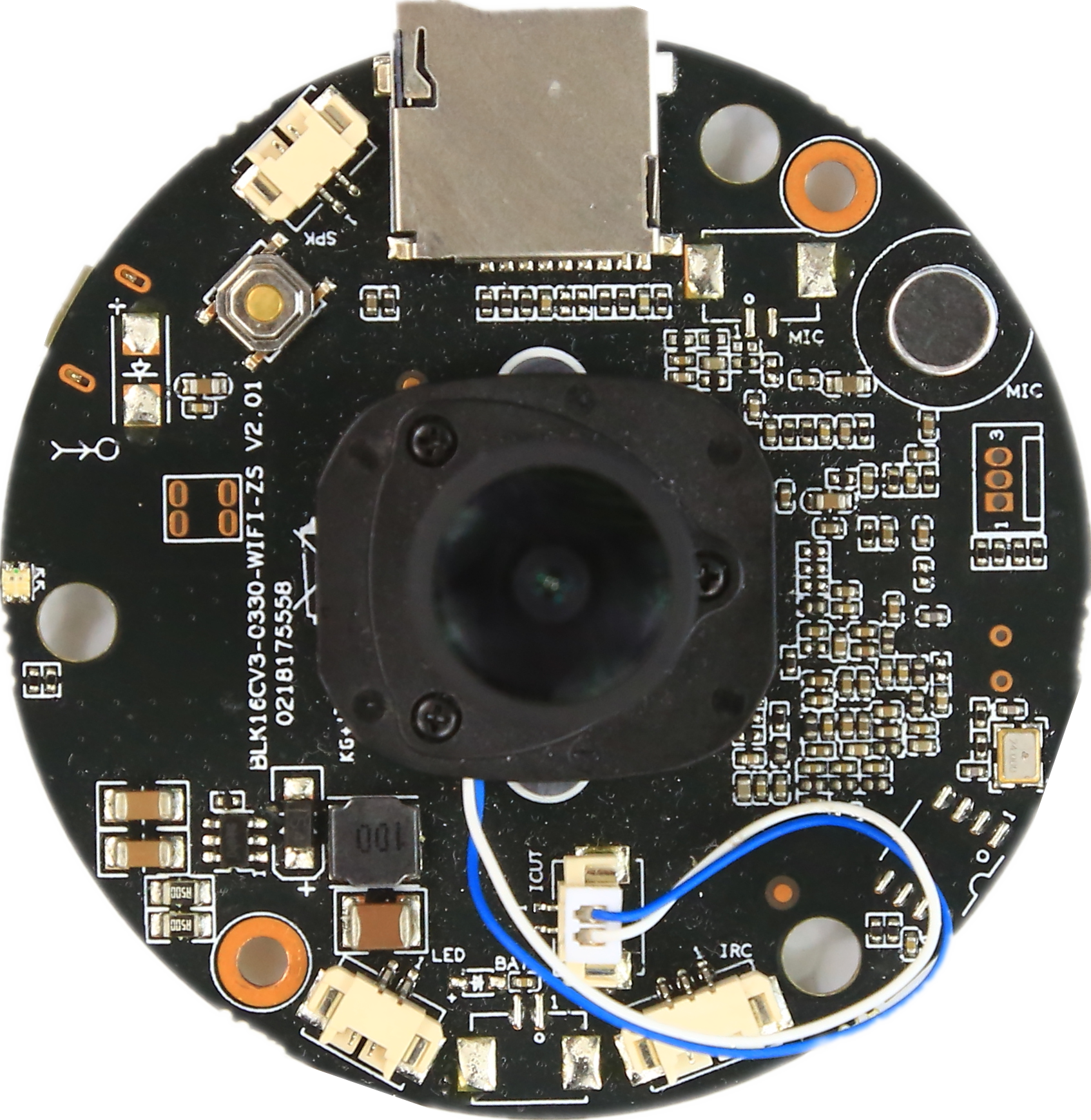 标注丝印编号针脚编号针脚定义功能P1J21红外输入红外输入P1J22GNDGNDP1J235V5V输出P2J41BOUTIRcut驱动输出P2J42AOUTIRcut驱动输出P3J131GNDGNDP3J132VBATRtc电池输入P4J311 AC_P咪头输入PP4J312 AC_N咪头输入NP5J171VCP喇叭输出P5J172CVN喇叭输出P6J261 灯板正极灯板正极P6J262灯板负极灯板负极P7J61GNDGNDP7J62UART_TX串口发送P7J63UART_RX串口接收